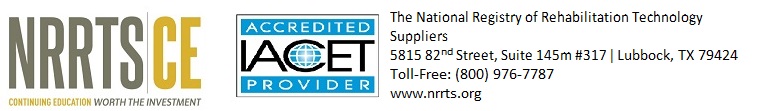 NRRTS Learning Design DocumentInstructor’s Name:                                                                                     Credentials:       Course Title:  Level: ___Beginner __Intermediate ___Advanced Course Description (max. 150 words): Allotted Time: 60 minutesReferences (minimum of 3, published within the last 5 years):Insert a brief bio here (150 max):To be completed by NRRTS staff:Pre-requisites: The participant should have an introductory knowledge of manual wheelchair service. ATP preparation content: ___SMS preparation content: ___Core Curriculum Area addressed: ___ Ethics  ___ Funding and Public Policy  ___ Medical Terminology/Vocabulary, anatomy and diagnoses___ Seating and Mobility  ___ Business Practices__ Approved   ___ Approved with EditsDate: Reviewer: List Learning OutcomesTime Allotted Instructional Materials UsedMethod usedto accommodate learning stylesAssessment Method and Performance Criteria